Dzień dobry! Przygotowałam kilka propozycji do pracy z Państwa dziećmi. Materiały do pracy są w załącznikach. Udostępniam dla Państwa również linki.Życzę powodzenia!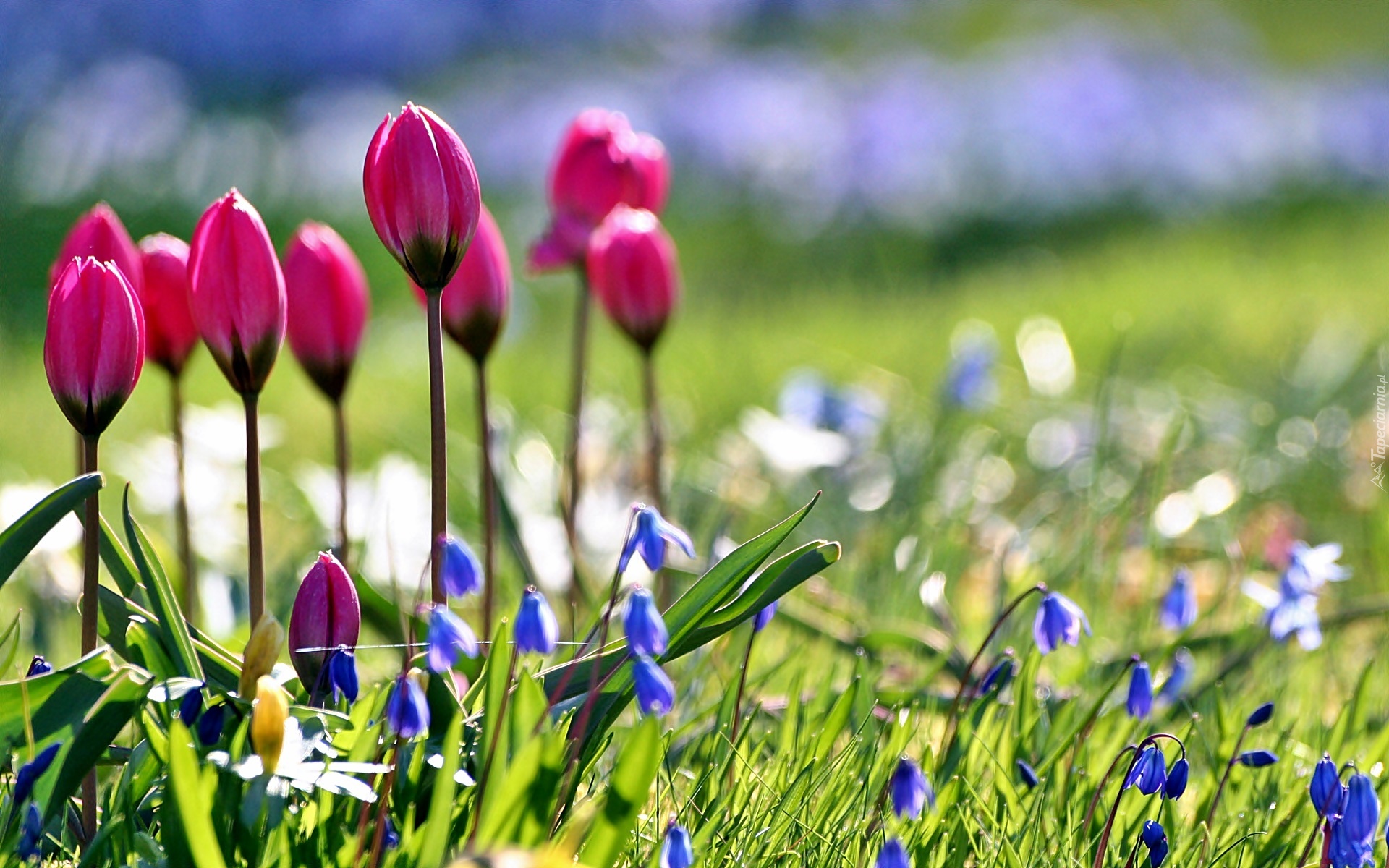 WIOSNA!!!11/ 15. 03 2021 r.Zwiastuny wiosny- prezentacja, https://www.youtube.com/watch?v=rANDOonihZgZwiastuny wiosny - rozpoznajemy wiosenne kwiaty/ Wiosna - Antonio Vivaldi - lekcja dla dzieciZwiastuny Wiosny – opowiadanie o zwiastunach Wiosny, oglądanie obrazków – załącznik 1.Uzupełniamy brakujące elementy kulkami z plasteliny- bocian – załącznik 2. Ćwiczenia grafomotoryczne: proszę przygotować zieloną farbę, wycisnąć odrobinę do miseczki, następnie razem z ręką dziecka kolorujemy karton na zielono (malowanie palcami).Układamy puzzle wg. wzoru- bocian (zwiastun nadchodzącej Wiosny;)  załącznik 3.Załącznik 1.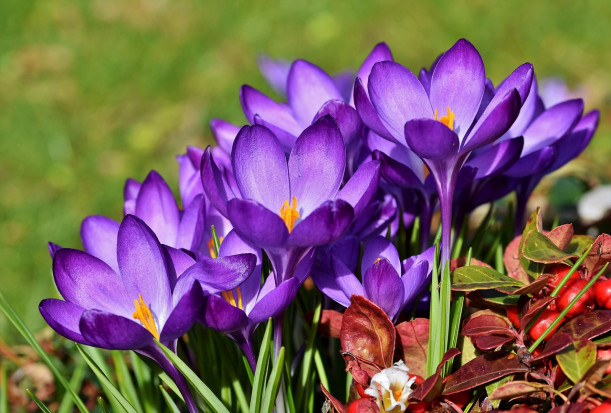 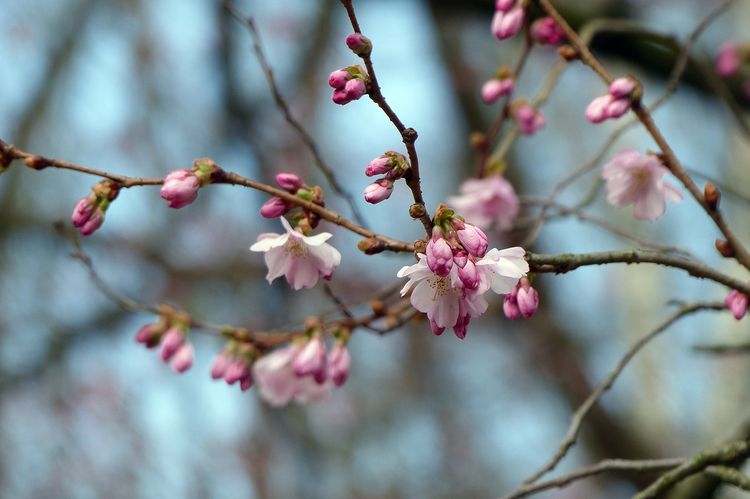 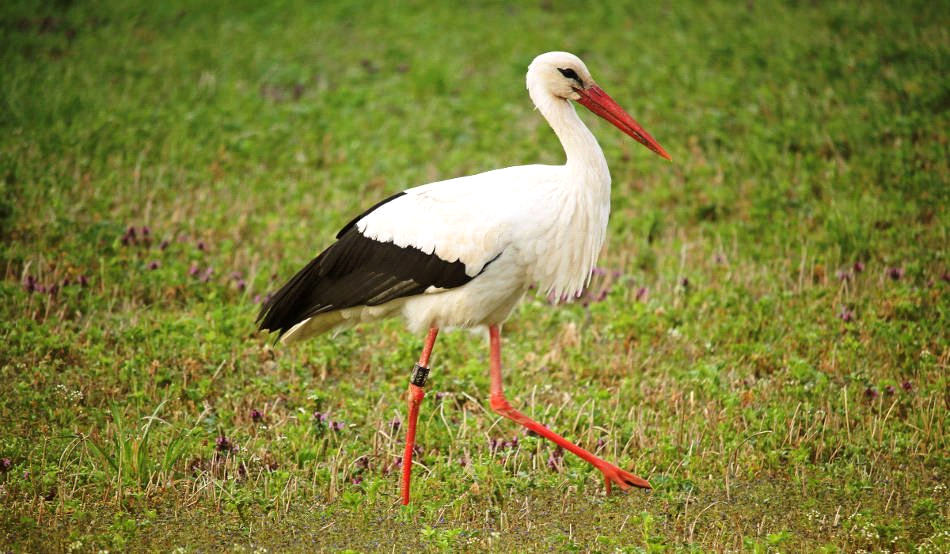 Załącznik 2.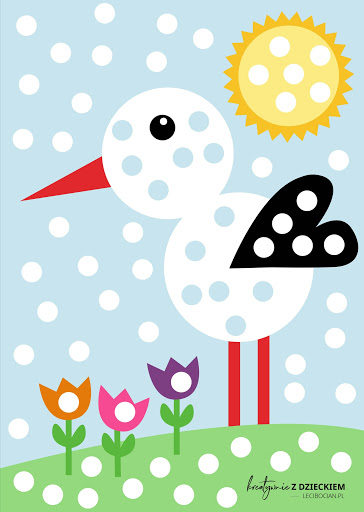 Załącznik 3.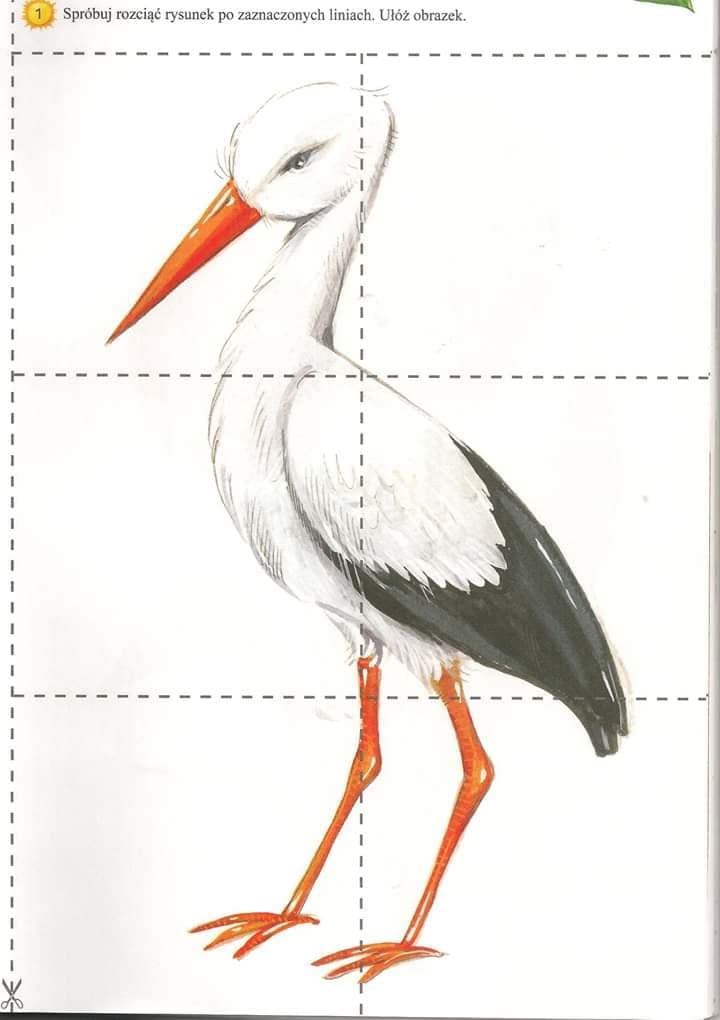 To już wszystko. Pozdrawiam serdecznieKatarzyna DębskaDodatkowe ćwiczenia dla KamilkaPierwsze dwa punkty robimy zawsze na zajęciach.wzbudzanie zainteresowania bodźcami wzrokowymi: kierowanie uwagi dziecka na bodźce wzrokowe: zapalanie i gaszenie lampy, światełek latarki, lampek choinkowych; umieszczanie przedmiotów na kontrastowym tle, podawanie przedmiotów o wyrazistym kolorze, proszę żeby codziennie ćwiczyć wodzenie wzrokiem góra, dół, lewo, prawo itp..gasimy światło w pokoju żeby doznania były silniejsze;)praca z wykorzystaniem programów aktywności M. i Ch. Knillów „Świadomość ciała kontakt i komunikacja”; o ile się uda to Kamilek uwielbia Knillów proszę zrealizować program 2: dotykanie poszczególnych części ciała: głowy, twarzy, rąk, dłoni, nóg, stóp, brzucha. Możemy ćwiczyć przed lustrem przy okazji ćwicząc poznawanie siebie poprzez zabawę „to ja”: oglądanie i dotykanie części ciała przed lustrem np. „to moja głowa” (dotykanie, głaskanie, poklepywanie wspólnie z rodzicem)W kolejnych punktach, możemy zmienić przedmioty do ćwiczeń.Usprawnianie motoryki małej: ugniatanie/ dociskanie gniotka (na zmianę lewa i prawa dłoń dziecka)Zabawy słuchowe: prowokowanie do szukania niewidocznego źródła dźwięku dostarczanie wrażeń słuchowych ze zmianą natężenia dźwięku - zabawy z dzwonkiem. Słuchamy dźwięk cymbałków (głośno- cicho).Słuchamy wybranej bajki, podaje link: https://www.youtube.com/watch?v=n48RQ4OpHZA EduKredka – OZNAKI WIOSNY / Film edukacyjny #DLADZIECI​ #Pozdrawiam serdecznie